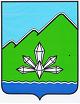 АДМИНИСТРАЦИЯ ДАЛЬНЕГОРСКОГО ГОРОДСКОГО ОКРУГА           ПРИМОРСКОГО КРАЯ ПОСТАНОВЛЕНИЕ    01 июня 2020г                                г. Дальнегорск                                 №   461-паО проведении открытого конкурса по определению топливоснабжающей организации для снабжения населения Дальнегорского городского округа твердым топливом (дровами)	В соответствии с Гражданским кодексом РФ, Федеральным законом от 06.10.2003 № 131-ФЗ «Об общих принципах организации местного самоуправления в Российской Федерации», Федеральным законом от 26.07.2006 № 135-ФЗ «О защите конкуренции», постановлением администрации Дальнегорского городского округа от 03.10.2019 № 818-па «Об утверждении  Порядка определения топливоснабжающей организации для снабжения населения Дальнегорского городского округа твердым топливом (дровами)», Уставом Дальнегорского городского округа, администрация Дальнегорского городского округаПОСТАНОВЛЯЕТ:1. Провести открытый конкурс по определению топливоснабжающей организации для снабжения населения Дальнегорского городского округа твердым топливом (дровами) (далее - Конкурс).2. Утвердить прилагаемую конкурсную документацию на проведение Конкурса. 3. Опубликовать настоящее постановление, а также извещение о проведении Конкурса в газете «Трудовое слово» и разместить на официальном интернет-сайте Дальнегорского городского округа.4. Контроль за исполнением настоящего постановления возложить на заместителя главы администрации Дальнегорского городского округа 
С.А. Шпенева.Глава Дальнегорского городского округа                                                                                 А.М. Теребилов